FSANZ Recall: FSANZ2012/32Date: 8/06/2012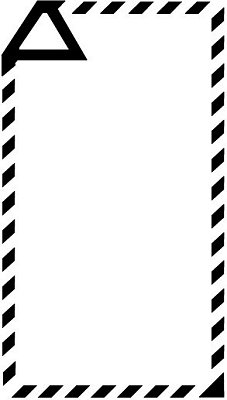 